ПРИЛОЖЕНИЕ 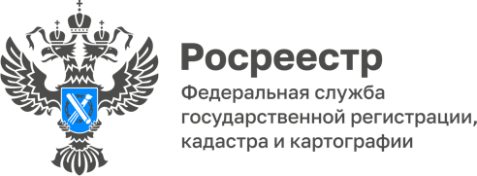 25.07.2023ПРЕСС-РЕЛИЗ
Управление Росреестра по Удмуртии передало 150 книг детям новых регионовУправление Росреестра по Удмуртской Республике стало одним из активных участников Всероссийской	 акции «Дети - детям». Региональный Росреестр передал издания в наши новые регионы - Донецкую, Луганскую народные республики, в Запорожскую и Херсонскую области. Общими усилиями собрано 150 книг – детская и подростковая художественная литература, в том числе рассказы и повести, русские сказки, басни, стихи и произведения классиков, а также универсальные энциклопедии.«Собранные нами экземпляры в отличном состоянии, много новых книг. Старались подбирать издания с красочными иллюстрациями, в твердом переплете, с ярким оформлением, чтобы  они понравились детишкам, помогали развивать фантазию и прививали любовь к чтению», - рассказала председатель Молодежного совета при Управлении Росреестра по Удмуртии Надежда Великанова.Собранные книги были бережно упакованы и переданы в главный республиканский штаб #МыВместе Ресурсного центра поддержки добровольчества в Ижевске. Именно отсюда детские книги отправятся в библиотеки новых регионов России.Контакты для СМИПресс-служба Управления Росреестра по Удмуртской Республике:8 (3412)78-63-56pressa@r18.rosreestr.ruhttps://rosreestr.gov.ruhttps://vk.com/rosreestr_18г.Ижевск, ул. М. Горького, 56.